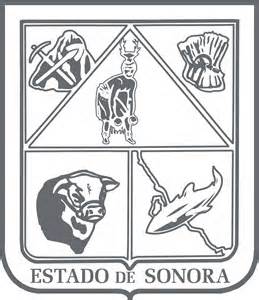                  GOBIERNO DEL ESTADO DE SONORA          	      17-SRH-P14-F01/REV.01            DESCRIPCIÓN DE PUESTO												ID: 1105-004OBJETIVOApoyar en la programación y administración de los recursos financieros y materiales con que cuenta la dependencia, con el fin de proporcionar los recursos requeridos por las áreas, para el cumplimiento de sus objetivos y programas; así como promover el estricto cumplimiento de las normas aplicables al ejercicio del presupuesto asignado.	RESPONSABILIDADES	RELACIONESMEDIDORES DE EFICIENCIADATOS GENERALES DEL PERFILGrado de estudios	Grado de estudios requerido y deseable.	Requerido:  	Deseable:   ¿El puesto requiere alguna especialización académica?	Carrera:	    Lic. en Administración Pública y de Empresas, Contador Público o Lic. en Economía	Área:	    Económico - Administrativo¿El puesto requiere experiencia laboral?La experiencia laboral requerida.• 2 años en Conocimiento Fiscal• 2 años en Manejo de Personal• 3 años en Administración Publica¿La ejecución del puesto requiere del conocimiento del inglés o algún otro idioma?Grado de dominio del idioma inglés¿La ejecución del puesto requiere del conocimiento de manejo de computadora?Nivel de conocimientos de computación.¿Qué nivel de habilidad de trato con personas requiere el puesto?Habilidad de trato con personas.¿Cuál es el nivel de la responsabilidad gerencial necesaria?Nivel de responsabilidad gerencial¿Cuál es el resultado esencial del puesto?El resultado esencial del puesto y el resultado secundario más importante.En primer lugar: 
En segundo lugar:  En relación al servicio a la comunidad y a los objetivos sociales y políticos del Gobierno del Estado, su puesto:Orientación del puesto.Manejo de personal requeridoNúmero de personas a cargo del titular del puestoRecursos financieros a su cargo(M = 000; MM = 000,000 de pesos anuales)¿Si maneja recursos financieros, su responsabilidad sobre ellos es?Tipo de responsabilidad sobre los recursos financieros que maneja.Tipo de Análisis PredominanteMarco de actuación y supervisión recibida	DATOS DE APROBACIÓNInformación provista por:                                                Información aprobada por:	DATOS GENERALES	DATOS GENERALES	DATOS GENERALES	DATOS GENERALESTítulo actual del puesto funcional:Director de Gasto CorrienteDependencia/Entidad:Secretaría de Economía     Área de adscripción:Dirección General de AdministraciónReporta a:Director General de AdministraciónPuestos que le reportan:Coordinador del Gasto Corriente, Administrador del Fondo Rotatorio.1.–Proponer y aplicar políticas administrativas internas.2.-Supervisar el fondo revolvente que se utiliza para el pago de los compromisos autorizados, que la integración y las conciliaciones bancarias de este se apegue a las disposiciones internas y que se mantenga actualizado los registros.3.-Integrar el anteproyecto del programa anual de adquisiciones de bienes y servicios de la Secretaria y remitirlo a las autoridades competentes para su consideración.4.-Elaborar el anteproyecto de presupuesto de egresos en apego a los lineamientos que para tal motivo emita la Secretaria de Hacienda, así como a las disposiciones internas de coordinación que emita el secretario para hacer más eficaz el presupuesto en el cumplimiento de los programas y objetivos de la secretaria.5.-Operar el sistema integral de información y administración financiera (SIIAF).6.-Proporcionar apoyo a las unidades administrativas en materia de servicios generales, conservación y mantenimiento de bienes muebles e inmuebles, adquisiciones y suministros.7.-Coordinar y supervisar los servicios generales que son necesarios para la operación de las unidades administrativas.8.-Controlar los procesos en materia de adquisiciones, arrendamientos, servicios, asignación y custodia de los bienes muebles.9.-Operar el programa de control presupuestal y gestionar las adecuaciones presupuestarias que solicite el Director  General en función de las circunstancias económico-financieras de la secretaria.10.-Integrar y suministrar de información financiera a las instancias internas y externas de supervisión y control que lo Requieran, para dar a conocer sus resultados, sus variaciones en relación a lo planeado y otorgar las facilidades necesarias.11.-Desarrollar todas aquellas funciones que le señale su superior jerárquico o le confieran otras disposiciones legales aplicablesInternas:a) –  Secretaría de Hacienda, Dirección de Política y Control presupuestal, Dirección General de Recursos Humanos, Subsecretaría de Egresos, Pagaduría, Contraloría General.  Para el cumplimiento de las metas establecidas en el programa anual de actividades de cada unidad administrativaExternas:a) –Diversos Proveedores de bienes y servicios1.–Realizar el ejercicio del gasto, en cumplimiento a la normatividad establecida.2.-Índice de variación entre presupuesto y gasto realizado.3.-Índice de cumplimiento de metas programadas.Sexo:Estado Civil:Edad:Entre 30 a 55 años. Nombre : Nombre :    Cargo :Director de Gasto Corriente    Cargo :Director General de Administración